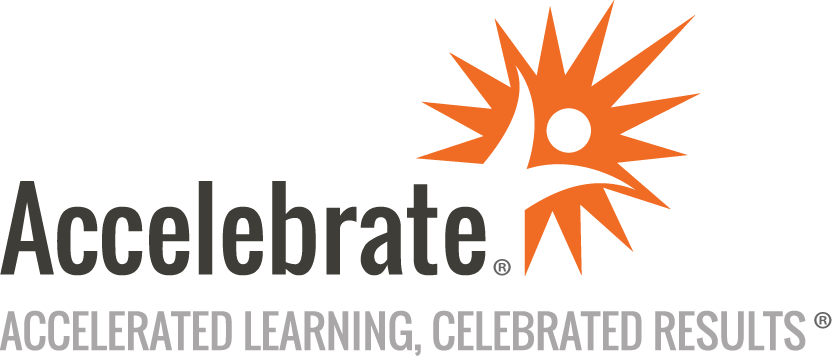 Introduction to Power Automate in the Cloud for End UsersCourse Number: PPL-104
Duration: 1 dayOverviewThis Introduction to Power Automate training course teaches end users how to create automated flows, scheduled flows, and button flows in a no-code environment. Students learn how to create automated workflows among their favorite apps and services to synchronize files, receive notifications, collect data, and more.PrerequisitesNo prior experience is presumed.MaterialsAll Power Automate training students receive comprehensive courseware.Software Needed on Each Student PCWe can use either your Microsoft 365 tenant or ours. Attendees need only the Microsoft 365 client applications installed.ObjectivesDefine Power Automate and its capabilitiesIdentify and describe the different components of a Power Automate flowCreate automated flows using templates and from scratchEdit and manage Power Automate flowsUse Power Automate to automate tasks in MS365 appsOutlineIntroduction to Power Automate in the Cloud What is Power Automate?What are Some Example Flows?What are the Components of a Flow?Create Automated Flows from a Template Using TemplatesSearching by CategoriesUsing the Search BoxCreating a Flow from a TemplateSaving a FlowTesting a FlowEditing a FlowManaging FlowsCreate an Approval Flow Create Basic Approval FlowAdding Conditions to a FlowAdding Actions to a FlowCreate an Automated Flow using MS Forms and Excel Creating a Form in MS FormsCreating an Excel Workbook to Store the DataCreating a Workflow to Save the Form Results in WorkbookCreate a Scheduled Flow from Blank Create a Workflow from BlankAdd a Recurring Step as the TriggerCreating Other Flows Looking at Button FlowsLooking at Other Popular TemplatesUsing Automation in MS365 Apps Creating Workflows from OneDriveCreating Workflows from SharePointConclusion